                                                                                        Bydgoszcz,1.08.2024r.UNIWERSYTET KAZIMIERZA WIELKIEGO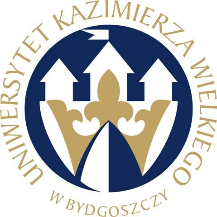 W BYDGOSZCZYul. Chodkiewicza 30, 85 – 064 Bydgoszcz, tel. 052 341 91 00 fax. 052 360 82 06NIP 5542647568 REGON 340057695www.ukw.edu.plModyfikacja swz Zamawiający przekazuje modyfikację treści zapytania ofertowego  w postępowaniu o udzielenie zamówienia publicznego pn:  Remont nawierzchni terenu przy ul. Ossolińskich 12 w Bydgoszczy 
dla Uniwersytetu Kazimierza Wielkiego. Zamawiający  w zapytaniu ofertowym następujące punkty:Zamawiający  wydłuża gwarancję do 5 lat (60 miesięcy). 
Zamawiający  wykreśla w umowie zapis odnośnie parkingu Komendy Policji (par.2 ust.8), który pozostał z innej umowy . Dodatkowo Zamawiający  wprowadza  zaktualizowany OPZ. Kanclerz UKWMgr Renata Malak